                                                                                VERBALE DEL CONSIGLIO RSUIn data 27/09/2018 alle ore 11:30 presso la Scuola Primaria “Rodari”, Direzione e Segreteria del nuovo Istituto Comprensivo “A.B. Sabin”, si riuniscono le RSU  per procedere all’esame del seguente O.D.G. :Avvio contrattazione d’Istituto a.s. 2018/2019;Varie ed eventuali. Svolge le funzioni di Segretario la Sig.ra Biondo Maria GraziaConstatata la validità della riunione, il Dirigente dichiara aperta la seduta. Si dà lettura del verbale della seduta precedente che viene approvato all'unanimità 1)Si passa ad esaminare il primo punto all'Ordine del giorno.Ponendo attenzione all’ organico circa il  personale docente e  ATA. Dott.ssa Rossi, in qualità di DSGA comunica l’ampliamento dell’organico ATA, 2 collaboratori scolastici come organico di fatto e 1 assistente amministrativo, si resta in attesa di assegnazione dei collaboratori dopo le opportune convocazioni ( 200 convocati ). La professoressa Cristofori, evidenzia la carenza di personale alle scuole medie, lo stesso afferma la  signora Pitzalis, con riferimento alla primaria di Redecesio, sollevando inoltre problemi relativi al doposcuola per carico di lavoro che ricade sulle stesse.Viene specificato dalla Dott.ssa Rossi, in  riferimento a l’organizzazione del doposcuola che si tratta di una questione  prettamente inerente ad un rapporto  tra il Comune e la cooperativa il Melograno a cui a questo punto bisogna fare un richiamo in tal senso.Per quanto riguarda il personale docente il DS, Dott.ssa  E.Trisolini, fa presente un incremento del personale di sostegno e otto ore in più per primaria Redecesio.Dopo ampia discussione si decide ritornare  sull’argomento dopo  l’assegnazione dei posti			                                                2)Si passa  a discutere il punto relativo ai criteri orari in relazione ai quali gli stessi dovranno essere inseriti in contrattazione così come il diritto alla disconnessione decidendo all’unanimità di stabilire dei parametri a cui attenersi.Viene chiesto dalla prof. Cristofori e dall’ins. Biondo che venga emanata una specifica in riferimento alla Circolare numero 11 (mensa) , il DS conferma che si attiverà per ciò, ma specifica che a Suo parere analizzando costi e benefici del registro elettronico acquistato, essendo un format con più funzioni, inizia con l’utilizzo dell’applicazione “TUTTIINMENSA”, considerando i costi elevati dello stesso.3)Quanto al “BONUS DOCENTI” si decide che si farà riferimento alla premialità 2018/2019Da tutte le RSU presenti viene sollevato il problema circa la somministrazione dei farmaci e il luogo adatto in cui tenerli, ma viene deciso all’unanimità che tale argomento sarà oggetto di discussione nella seduta successivaDopo ampia discussione si decide all'unanimità di riaggiornarci alla seduta successiva. La seduta è tolta alle ore 14:00 .                                                                                                           	Il Segretario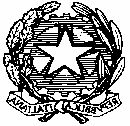 ISTITUTO COMPRENSIVO “A.B.SABIN”Via Fratelli Cervi – 20090 Segrate (Milano)Tel. 02 264 11 001– fax 02 26411336-e- mail  segreteria@scuolasabin.it           www. Icsabin.gov.itcod. fiscale 97270350156   cod.scuola MIIC8BK00LVERBALE CONSIGLIO RSU  Dirigente ScolasticoPresentiAssenti giustificatiElisabetta TrisoliniR.S.U. – CGIL SCUOLA Giovanna Losacco           XR.S.U. – GILDA UNAMS SCUOLA Anna Maria Solimeno           XR.S.U. – GILDA SCUOLA Pierluisa Pitzalis            X R.S.U. – GILDA SCUOLA Chiara Cristofoli            XR.S.U. – ANIEF Maria Grazia Biondo            X R.S.U. – ANIEF Monia Papotto            XRapp. sindacale - GILDA Sig.Varesano             X